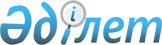 О внесении изменений и дополнения в приказ Министра внутренних дел Республики Казахстан от 1 июля 2019 года № 602 "Об утверждении Правил оборота гражданского и служебного оружия и патронов к немуПриказ и.о. Министра внутренних дел Республики Казахстан от 30 ноября 2022 года № 920. Зарегистрирован в Министерстве юстиции Республики Казахстан 30 ноября 2022 года № 30841.
      Примечание ИЗПИ!Порядок введения в действие см. п.4
      ПРИКАЗЫВАЮ:
      1. Внести в приказ Министра внутренних дел Республики Казахстан от 1 июля 2019 года № 602 "Об утверждении Правил оборота гражданского и служебного оружия и патронов к нему (зарегистрирован в Реестре государственной регистрации нормативных правовых актов № 18961) следующие изменения и дополнение:
      в Правилах оборота гражданского и служебного оружия и патронов к нему, утвержденных указанным приказом:
      пункт 2 изложить в новой редакции:
      "2. В Правилах используются следующие основные понятия:
      1) оборот оружия – производство, сборка, ремонт, переделка, реализация (торговля), передача, дарение, награждение, наследование, приобретение, коллекционирование, экспонирование, учет, хранение, ношение, перевозка, использование, изъятие, уничтожение, ввоз на территорию Республики Казахстан, вывоз с территории Республики Казахстан и транзит по территории Республики Казахстан оружия, в том числе его основных (составных) частей и патронов к нему;
      2) юридическое лицо-поставщик – организации, получившие в установленном законодательством порядке лицензии на торговлю гражданским и служебным оружием и патронами к нему;
      3) предприятие-изготовитель – организации, получившие в установленном законодательством порядке лицензии на производство гражданского и служебного оружия и патроны к нему;
      4) зарегистрированное оружие – гражданское и служебное оружие, зарегистрированное в органах внутренних дел установленном порядке на которое выдано разрешение на хранение, хранение и ношение или поставленное на учет "Зарегистрированное оружие" Интегрированного банка данных Министерство внутренних дел Республики Казахстан;
      5) патрон - устройство, предназначенное для выстрела из оружия, объединяющее в одно целое при помощи гильзы средства инициирования (капсюль), метательный заряд (порох охотничий) и метаемое снаряжение (пуля, дробь);
      6) юридические лица с особыми уставными задачами – организации, на которые возложены функции, связанные с использованием и применением служебного оружия;
      7) производство гражданского и служебного оружия и патронов к нему – исследование, разработка, изготовление, испытание, сборка, художественная отделка, ремонт, переделка и уничтожение гражданского и служебного оружия, изготовление патронов и их составных частей;
      8) реализация (торговля) гражданского и служебного оружия и патронов к нему – розничная торговля гражданским и служебным оружием и патронами к нему юридическими лицами-поставщиками юридическим и физическим лицам имеющим право на их приобретение в соответствии с требованиями настоящих Правил;
      9) продажа гражданского и служебного оружия – продажа оружия или патронов, юридическими лицами с особыми уставными задачами, юридическими лицами, занимающимися производством оружия, государственными органами, должностные лица которых наделены правом хранения и ношения огнестрельного оружия, юридическими и физическими лицами, занимающимися коллекционированием или экспонированием оружия, охотохозяйственными организациями, спортивными организациями, организациями образования, гражданами Республики Казахстан, иностранцами, юридическими лицами, уполномоченными проводить научные медицинские исследования в области применения оружия, в том числе с патронами травматического и газового действия через юридических лиц поставщиков или без них в случаях установленных настоящими Правилами;
      10) временное пользование оружием – использование служебного оружия работниками охотохозяйственных организаций, спортивных организаций, юридических лиц с особыми уставными задачами, государственных органов, должностные лица которых наделены правом ношения или хранения и ношения огнестрельного оружия;
      11) центры – специализированные учебные центры по подготовке и повышению квалификации работников, занимающих должности руководителя и охранника в частной охранной организации и центры специальной подготовки владельцев и пользователей гражданского и служебного оружия, спортивные организации в составе аккредитованной Республиканской федерации по стрелковым видам спорта (пулевая, стендовая, практическая), в соответствии с приказом Министра культуры и спорта Республики Казахстан от 27 ноября 2014 года № 121 "Об утверждении Правил аккредитации спортивных федераций" (зарегистрированный в Реестре государственной регистрации нормативных правовых актов за № 10095);
      12) свидетельство о регистрации спортсмена – документ, подтверждающий прохождение спортсменом регистрации в республиканской, региональной аккредитованной спортивной федерации по видам спорта и подтверждающий статус гражданина регулярно занимающегося спортивной стрельбой;
      13) пункт централизованного хранения оружия (далее – ПЦХ) – помещение для хранения гражданского и служебного оружия и патронов к нему, отвечающий требованиям пункта 120, 122, 136 настоящих Правил;
      14) макет массо-габаритный, изготовленный из огнестрельного оружия, – боевое ручное стрелковое, гражданское, служебное огнестрельное оружие, приведенное путем внесения необратимой конструктивной переделки его основных (составных) частей в состояние невозможности производства выстрела и реставрации до первоначального состояния, а также сборки из его основных (составных) частей работоспособного огнестрельного оружия;
      15) оружейно-ремонтная мастерская – организации, получившие в установленном законодательством порядке лицензии на ремонт гражданского и служебного оружия и патроны к нему;
      16) коллекционное оружие – гражданское и служебное оружие, не запрещенное к обороту на территории Республики Казахстан;
      17) конструктивно сходные с оружием изделия - изделия хозяйственно-бытового и производственного назначения, спортивные снаряды, а также оружие с дульной энергией от 0.5 до 3 Дж, имитирующие внешний вид оружия и не содержащие в своем составе основных (составных) частей огнестрельного оружия;
      18) охолощенное оружие – специально изготовленное оружие или огнестрельное, огнестрельное бесствольное, газовое оружие и газовое оружие с возможностью стрельбы патронами травматического действия, приведенное путем внесения необратимой конструктивной переделки его основных (составных) частей в состояние пригодное для имитации выстрела исключительно патроном светозвукового действия (холостым патроном) для использования при осуществлении культурной, образовательной, коллекционной деятельности;
      19) основные (составные) части оружия – ствол, барабан, затвор, рамка, ствольная коробка огнестрельного, газового, газового с возможностью стрельбы патронами травматического действия, пневматического, сигнального, охолощенного оружия.";
      подпункт 10) пункта 11 изложить в следующей редакции:
      "10) сигнальное, оружие, пневматическое оружие с дульной энергией не более 7,5 Джоуль (далее – Дж) и калибра до 4,5 мм включительно, конструктивно сходные с оружием изделия продавцы юридических лиц-поставщиков реализуют гражданам Республики Казахстан, достигшим восемнадцати летнего возраста, без разрешения на их приобретение, после представления справки о наличии либо отсутствии судимости, утвержденных приказом Генерального Прокурора Республики Казахстан от 18 мая 2020 года № 64 "Об утверждении Правил оказания государственных услуг Комитетом по правовой статистике и специальным учетам Генеральной прокуратуры Республики Казахстан и его территориальными органами" (зарегистрирован в Реестре государственной регистрации нормативных правовых актов № 20674), сведений о динамическом наблюдении (либо отсутствии динамического наблюдения) больных с психическими поведенческими расстройствами и наркологических больных, утвержденных приказом Министра здравоохранения Республики Казахстан от 18 мая 2020 года № ҚР ДСМ-49/2020 "О некоторых вопросах оказания государственных услуг в области здравоохранения" (зарегистрирован в Реестре государственной регистрации нормативных правовых актов № 20665) (далее - сведений с Центров психического здоровья "Психиатрия" и "Наркология") и справки о прохождении программы подготовки (переподготовки) владельцев и пользователей гражданского и служебного оружия на знания правил безопасного обращения с гражданским и служебным оружием утвержденной приказом Министра внутренних дел Республики Казахстан от 13 июня 2019 года № 536 "Об утверждении программы подготовки и переподготовки владельцев и пользователей гражданского и служебного оружия" (зарегистрирован в Реестре государственной регистрации нормативных правовых актов № 18849) (далее – справка о прохождении программы подготовки).
      Юридическим лицам указанное оружие реализуется по разрешениям на его приобретение. 
      Лица, имеющие разрешение на хранение и ношение гражданского оружия, военнослужащие Вооруженных Сил, других войск и воинских формирований, сотрудники специальных государственных и правоохранительных органов, за исключением органов государственной противопожарной службы, имеющие специальные звания и классные чины (при предоставлении копий разрешений на хранение, хранение и ношение оружия или документов подтверждающего их службу в Вооруженных Силах, других войсках и воинских формированиях о том, что они являются сотрудниками специальных государственных и правоохранительных органов, заверенных печатью и подписью уполномоченного лица выдавшего разрешительный документ) приобретают указанное оружие без представления справок о наличии либо отсутствии судимости, сведений с Центра психического здоровья "Психиатрия" и "Наркология" и о прохождении проверки знаний правил безопасного обращения с оружием.
      Представленные покупателем справки, сведения, копии разрешений и сведения удостоверяющие личности подшиваются и хранятся с учетной документацией десять лет, допускается их хранение в электронном виде;
      Механические распылители, аэрозольные и другие устройства, снаряженные слезоточивыми или раздражающими веществами продавцы юридических лиц-поставщиков реализуют гражданам Республики Казахстан, достигшим восемнадцати летнего возраста, без разрешения на их приобретение, после проведения инструктажа по безопасному обращению с оружием и проставлением подписи покупателя о прохождении инструктажа в книге учета поступления и продажи оружия и патронов к нему в специализированных магазинах по торговле гражданским и служебным оружием, в графе "номер и дата выдачи разрешения на приобретение".
      Охолощенное оружие продавцы юридических лиц-поставщиков в праве реализовывать физическим и юридическим лицам имеющих лицензию на коллекционирование и юридическим лицам указанных в подпункте 8) и 8-1) статьи 12 Закона.";
      подпункт 5) пункта 15 изложить в следующей редакции:
      "5) сведения о принятом на комиссионную продажу зарегистрированном гражданском и служебном оружии направляются в орган внутренних дел по месту регистрации оружия посредством ИС ГБД ЕЛ.
      Для передачи сведений через ИС ГБД ЕЛ работник юридического лица-поставщика, при обращении физического или юридического лица о сдаче зарегистрированного гражданского или служебного оружия, на комиссионную продажу, посредством электронной цифровой подписи (далее – ЭЦП) юридического лица, через портал "электронного правительства" проверяет наличие у сдающего лица разрешения на хранение или хранение и ношение в ИС ГБД ЕЛ, далее в установленном разрешении работником принимающим оружие заполняются сведения о принятом на реализацию оружия которые направляются посредством ИС ГБД ЕЛ в орган внутренних дел выдавший разрешение на хранение или хранение и ношение.
      Оружие, реализуемое без разрешений, посредством запроса в органы внутренних дел юридическим лицом проверяется на предмет его регистрации.";
      пункт 17 изложить в новой редакции:
      "17. Продажу гражданского и служебного оружия и патронов к нему на территории Республики Казахстан, допускается осуществлять:
      1) государственным органам, должностные лица которых наделены правом хранения и ношения огнестрельного оружия;
      2) юридическим лицам с особыми уставными задачами;
      3) юридическим лицам, занимающимся производством оружия или торговлей им;
      4) юридическим и физическим лицам, занимающимся коллекционированием или экспонированием оружия;
      5) охотохозяйственным организациям;
      6) спортивным организациям;
      7) организациям образования;
      8) гражданам Республики Казахстан;
      9) организациям культуры (кинематографические организации, театры, цирки, музеи) в части охолощенного оружия;
      10) иностранцам;
      11) юридическим лицам, уполномоченным проводить научные медицинские исследования в области применения оружия, в том числе с патронами травматического и газового действия.";
      пункт 30 изложить в следующей редакции:
      "30. В случае смерти владельца гражданского оружия члены семьи в течении 20 рабочих дней передают оружие и патроны к нему в орган внутренних дел по месту учета или ПЦХ до принятия решения о перерегистрации лицу, имеющему разрешение органов внутренних дел на приобретение гражданского оружия или сдаче на комиссионную продажу юридическому лицу-поставщику.";
      пункт 49 изложить в следующей редакции:
      "49. Приобретенное гражданское и служебное оружие в семидневный срок со дня приобретения регистрируется в территориальном органе внутренних дел, выдавшим разрешение на приобретение, посредством ИС ГБД ЕЛ или путем представления сведений о приобретенном оружии (в случае импорта оружия юридическими лицами-поставщиками).
      Не подлежит регистрации в органах внутренних дел механические распылители, аэрозольные и другие устройства, снаряженные слезоточивыми или раздражающими веществами, пневматическое оружие с дульной энергией не более 7,5 Дж и калибром до 4,5 мм включительно.";
      пункт 54 изложить в следующей редакции:
      "54. Спортивные федерации всех уровней, дирекции школьных национальных команд и спортивного резерва, школы высшего спортивного мастерства, школы интернаты для одаренных в спорте детей, центры олимпийской подготовки, детско-юношеские спортивные школы, специализированные детско-юношеские школы олимпийского резерва, спортивные клубы по спортивной стрельбе (далее – спортивные организации) приобретают спортивное оружие и патроны к нему в порядке, определяемом пунктом 47 настоящих Правил, на основании разрешительных документов, выдаваемых органами внутренних дел по форме утвержденной приказом Министра внутренних дел Республики Казахстан от 19 февраля 2018 года № 133 "Об утверждении форм разрешений и (или) приложений к ним, в сферах оборота гражданского и служебного оружия и патронов к нему, гражданских пиротехнических веществ и изделий с их применением, на открытие и функционирование стрелковых тиров (стрельбищ) и стендов, а также о внесении изменений в некоторые приказы Министра внутренних дел Республики Казахстан" (зарегистрированного в Реестре государственной регистрации нормативных правовых актов № 16733).
      Гражданам Республики Казахстан допускается приобретать спортивное оружие (кроме нарезного короткоствольного) на общих основаниях, по ходатайству республиканских и региональных аккредитованных спортивных федераций и при наличии у них действительного свидетельства о регистрации спортсмена с указанием разряда не ниже кандидата в мастера спорта (далее-КМС), связанному со стрельбой, по форме согласно приложению 2 Правил выдачи и замены свидетельства о регистрации спортсмена, представления сведений спортивными федерациями о регистрации спортсмена, утвержденных приказом Председателя Агентства Республики Казахстан по делам спорта и физической культуры от 28 июля 2014 года № 295 (зарегистрированного в Реестре государственной регистрации нормативных правовых актов № 9673).";
      пункт 56 изложить в следующей редакции:
      "56. Гражданское спортивное пневматическое оружие с дульной энергией не более 7,5 Дж и калибром до 4,5 мм включительно, а также сигнальное, оружие, используемое для подачи звуковых сигналов, граждане Республики Казахстан приобретают их у юридических лиц-поставщиков без получения разрешения, при предъявлении справки о наличии либо отсутствии судимости, сведений с Центра психического здоровья "Психиатрия" и "Наркология" и проверке знания Правил безопасного обращения с гражданским и служебным оружием, утвержденных приказом Министра внутренних дел от 20 июня 2019 года № 562 "Об утверждении Правил безопасного обращения с гражданским и служебным оружием" (зарегистрирован в Реестре государственной регистрации нормативных правовых актов № 18881) (далее – Правила безопасного обращения с гражданским и служебным оружием), свидетельства-удостоверения спортсмена.
      Физические и юридические лица имеющие лицензии на коллекционирование, приобретают охолощенное оружие после предъявления лицензии.
      Юридические лица, указанные в подпункте 8) и 8-1) статьи 12 Закона приобретают охолощенное оружие на основании документов, подтверждающих их отношение к организациям образований или культуры (кинематографические организации, театры, цирки, музеи.";
      пункт 57 изложить в следующей редакции:
      "57. Граждане Республики Казахстан достигшие восемнадцати летнего возраста имеют право приобретать гражданское оружие, за исключением огнестрельного гладкоствольного длинноствольного оружия самообороны и охотничьего оружия после получения разрешения на приобретение конкретного вида оружия в органах внутренних дел по месту жительства.";
      дополнить пунктом 57-1 следующего содержания:
      "57-1. Огнестрельное гладкоствольное длинноствольное оружие самообороны без право его ношения, а при наличии удостоверения охотника, охотничье огнестрельное гладкоствольное длинноствольное оружие и охотничье пневматическое оружие, имеют право приобретать граждане Республики Казахстан по достижению двадцати одного летнего возраста, после получения разрешения на приобретение конкретного вида оружия в органах внутренних дел по месту жительства.";
      пункт 59 изложить в следующей редакции:
      "59. Гражданское огнестрельное оружие, газовые пистолеты и револьверы, электрическое оружие приобретается гражданами только по разрешениям на приобретение, выдаваемым органами внутренних дел.
      Охотничье холодное клинковое оружие приобретается по разрешениям на хранение и ношение огнестрельного оружия и вписывается в удостоверение охотника.
      Сигнальное оружие, пневматическое оружие с дульной энергией не более 7,5 Джоуль (далее – Дж) и калибра до 4,5 мм включительно, конструктивно сходные с оружием изделия граждане Республики Казахстан, достигшие восемнадцати летнего возраста, приобретать их у юридических лиц-поставщиков без разрешения на их приобретение, после представления справки о наличии либо отсутствии судимости, сведений с Центра психического здоровья "Психиатрия" и "Наркология" и справки о прохождении программы подготовки. 
      Лица, имеющие разрешение на хранение и ношение гражданского оружия, военнослужащие Вооруженных Сил, других войск и воинских формирований, сотрудники специальных государственных и правоохранительных органов, за исключением органов государственной противопожарной службы, имеющие специальные звания и классные чины (при предоставлении копий разрешений на хранение, хранение и ношение оружия или документов подтверждающего их службу в Вооруженных Силах, других войсках и воинских формированиях о том, что они являются сотрудниками специальных государственных и правоохранительных органов, заверенных печатью и подписью уполномоченного лица выдавшего разрешительный документ) приобретают указанное оружие без представления справок о наличии либо отсутствии судимости, справки о прохождении программы подготовки и сведений с Центра психического здоровья "Психиатрия" и "Наркология".
      Механические распылители, аэрозольные и другие устройства, снаряженные слезоточивыми или раздражающими веществами продавцы юридических лиц-поставщиков реализуют гражданам Республики Казахстан, достигшим восемнадцати летнего возраста, без разрешения на их приобретение, после проведения инструктажа по безопасному обращению с оружием и проставлением подписи покупателя о прохождении инструктажа в книге учета поступления и продажи оружия и патронов к нему в специализированных магазинах по торговле гражданским и служебным оружием, в графе "номер и дата выдачи разрешения на приобретение".";
      пункт 60 изложить в следующей редакции:
      "60. Огнестрельное гладкоствольное длинноствольное оружие, указанное в подпункте 1) статьи 5 Закона, граждане Республики Казахстан достигшие двадцати одного летнего возраста, имеют право приобретать в целях самообороны без права ношения по разрешениям, выдаваемым органами внутренних дел по месту жительства без наличия удостоверения охотника.";
      пункт 61 изложить в следующей редакции:
      "61. Право хранения и ношения огнестрельного гладкоствольного длинноствольного оружия имеют право граждане Республики Казахстан по достижению двадцати одного летнего возраста, имеющие удостоверение охотника.";
      пункт 74 изложить в следующей редакции:
      "74. Не допускается приобретение:
      1) физическими и юридическими лицами гражданского и служебного оружия без получения в органах внутренних дел разрешения на его приобретение.
      Сигнальное, охолощенное оружие, механические распылители, аэрозольные и другие устройства, снаряженные слезоточивыми или раздражающими веществами, пневматическое оружие с дульной энергией не более 7,5 Дж и калибром до 4,5 мм включительно, конструктивно сходные с оружием изделия приобретается гражданами Республики Казахстан без разрешений на их приобретение.
      Физические и юридические лица имеющие лицензии на коллекционирование, приобретают охолощенное оружие после предъявления лицензии.
      Юридические лица указанные в подпункте 8) и 8-1) статьи 12 Закона приобретают охолощенное оружие на основании документов подтверждающих их отношение к организациям образования или культуры (кинематографические организации, театры, цирки, музеи).
      2) сигнального, охолощенного оружия, механических распылителей, аэрозольных и других устройств, снаряженных слезоточивыми или раздражающими веществами, пневматического оружия с дульной энергией не более 7,5 Дж и калибром до 4,5 мм включительно, конструктивно сходных с оружием изделий физическими лицами:";
      пункт 78 изложить в следующей редакции:
      "78. К коллекционируемому оружию и патронам не относятся:
      1) оружие, признанное вещественным доказательством по уголовным делам, в том числе самодельное, незаконно переделанное либо запрещенное к обороту на территории Республики Казахстан, в том числе после окончания рассмотрения дел в судебном порядке;
      2) оружие иностранного производства, не являющееся гражданским или служебным;
      3) оружие, изготовленное в опытной партии либо ввезенное на территорию Республики Казахстан и не прошедшее сертификационных испытаний;
      4) макеты массо-габаритные, изготовленные из огнестрельного оружия;
      5) копии оружия, изготовленные по оригиналам либо чертежам оружия, снятого с производства, при условии точного воспроизведения его конструкции и художественного оформления без использования подлинных деталей, а также реплики оружия, имеющие авторские изменения внешнего вида и художественной отделки;
      6) патроны к указанному в настоящем пункте оружию, в том числе испытательные, образцовые, холостые и учебные;
      7) оружия и патронов, предназначенных для осуществления производственного или учебного процесса, исследований, разработки, испытаний, либо их единичных экземпляров, изготовленных в указанных целях;
      8) моделей оружия (конструктивно сходных с оружием изделий, воспроизводящих конструкцию оружия и имитирующих его действие);
      9) конструктивно сходных с оружием изделий, не являющихся моделями оружия;
      10) муляжей оружия и патронов (изделий, сходных по внешнему виду с оружием и патронами, конструкция которых не позволяет использовать их в качестве оружия и патронов);
      11) нарезное короткоствольное и автоматическое оружие.";
      пункт 97 изложить в следующей редакции:
      "97. Выдача оружия и патронов к нему для выхода на службу работникам юридических лиц осуществляется только при наличии у них разрешений на хранение и ношение закрепленного за ними служебного оружия.
      В случае выдачи оружия и патронов к нему для круглосуточных постов в журнале выдачи и приема оружия и патронов к нему запись производится на работника, получившего оружие, далее на круглосуточном посту заводится дополнительный журнал выдачи и приема оружия и патронов к нему, в котором осуществляются записи приема передачи оружия и патронов к нему работникам, заступающим на смену.";
      пункт 119 изложить в следующей редакции:
      "119. Органом внутренних дел при регистрации оружия выдается разрешение на хранение этого оружия по форме утвержденной приказом Министра внутренних дел Республики Казахстан от 19 февраля 2018 года № 133 "Об утверждении форм разрешений и (или) приложений к ним, в сферах оборота гражданского и служебного оружия и патронов к нему, гражданских пиротехнических веществ и изделий с их применением, на открытие и функционирование стрелковых тиров (стрельбищ) и стендов, а также о внесении изменений в некоторые приказы Министра внутренних дел Республики Казахстан" (зарегистрирован в Реестре государственной регистрации нормативных правовых актов № 16733), сроком на пять лет на основании документов, подтверждающих законность приобретения оружия.
      Сигнальное и охолощенное оружие физических лиц регистрируется в органах внутренних дел.
      При этом, разрешение на его хранение органы внутренних дел не выдают.
      Приобретенное физическими и юридическими лицами сигнальное и охолощенное оружие в течение 7 дней регистрируются в органах внутренних дел по месту проживания.";
      пункт 123 изложить в следующей редакции:
      "123. В узлах связи, подразделениях спецсвязи допускается хранение оружия и патронов при наличии автономной сигнализации и тяжелых сейфов весом не менее 700 кг.";
      пункт 131-1 изложить в следующей редакции:
      "131-1. Хранение и использование охолощенного, пневматического оружия и пули к нему в организациях образования, а также организациях культуры (в части охолощенного оружия):
      1) приказом руководителя организации назначается лицо осуществляющий контроль за хранением, учетом и использованием пневматического и охолощенного оружия;
      2) в зданиях организаций культуры (в части охолощенного оружия), учебных заведений для хранения пневматического и (или) охолощенного оружия используются помещения, отвечающие следующим требованиям:
      быть изолированным от других подсобных, служебных помещений, иметь капитальные стены, железобетонные потолочные перекрытия и пол;
      некапитальные стены, являющиеся периметром помещения где, хранится пневматическое и (или) охолощенное оружие, не железобетонные потолочные перекрытия и пол обшиваются металлическими решетками, выполненными из стального прута диаметром не менее 5 мм. Прутья свариваются в каждом перекрестии, образуя ячейки не более 150х150 мм;
      3) от комнаты для хранения оружия имеются два комплекта ключей. Один комплект ключей находится у лица, ответственного за сохранность оружия, второй комплект ключей – в опечатанном тубусе (пенале) хранится у руководителя учебного заведения в сейфе.";
      пункт 132 изложить в новой редакции:
      "132. Юридические лица – поставщики, хранят оружие и патроны к нему в специально оборудованном хранилище (оружейная комната), отвечающем следующим требованиям:
      1) быть изолированным от других подсобных, служебных помещений, иметь капитальные стены, железобетонные потолочные перекрытия и пол;
      некапитальные стены, являющиеся периметром охраняемой зоны специально оборудованного хранилища, не железобетонные потолочные перекрытия и пол обшиваются металлическими решетками, выполненными из круглого стального прута диаметром не менее 15 мм или квадратного стального прута со стороной не менее 14 мм. Прутья свариваются в каждом перекрестии, образуя ячейки не более 150х150 мм;
      2) иметь две двери, при этом наружную – металлическую, выполненную из стального листа толщиной не менее 3 мм, внутреннюю – решетчатую стальную или рол – ставню стальную;
      наружная дверь запирается на внутренний замок с автоматической защелкой, оборудуется "доводчиком" и блокирующим устройством с резервным питанием, срабатывающим при нажатии "тревожной кнопки", внутренняя решетчатая дверь или рол-ставня запираются на внутренний или навесной замок;
      обрамление дверного проема специально оборудованного хранилища (дверная коробка) выполняется из стального профиля с вмонтированными в стену не менее чем десятью штырями из арматурной стали диаметром 10-12 мм и заглублением в стену не менее 80 мм;
      3) оружие и патроны хранятся на стеллажах, в пирамидах или в металлических ящиках (шкафах); 
      4) оружие хранится в разукомплектованном виде в непригодном для стрельбы состоянии, основные (составные) части оружия, непосредственно участвующее в производстве выстрела, хранятся в отдельных сейфах.
      Примечание: для целей приведения в непригодное для стрельбы состояние одна из основных частей, непосредственно участвующая в производстве выстрела снимается и хранится в отдельном сейфе. В оружии, где снятие одной из основных частей невозможно без полной разборки оружия, устанавливаются специальные фиксаторы, делающие его непригодным для стрельбы.
      5) при наличии вентиляционных окон, люков на них устанавливаются стальные решетки с ячейками размером не более 150х150 мм, исключающие возможность проникновения через эти системы. Отверстия в стенах, предназначенные для прохождения инженерных сетей, имеют диаметр не более 200 мм;
      6) при наличии окон на них устанавливаются стальные решетки, а также металлические ставни или рол-ставни. Обрамления решеток, ставен и рол-ставен заделываются в стену на глубину не менее 80 мм штырями из арматурной стали диаметром 10-12 мм. Распашные ставни оконных проемов запираются на навесные или внутренние замки. Решетки, устанавливаемые в дверные, оконные проемы, выполняются из стального круглого прута диаметром не менее 15 мм или квадратного прута с толщиной не менее 14 мм, а ставни из стального листа толщиной не менее 3 мм. Прутья свариваются в каждом перекрестии, образуя ячейки не более 150x150 мм;
      7) иметь противопожарные средства;
      8) наличие двух комплектов ключей от специально оборудованного хранилища и металлических ящиков (шкафов) с оружием и патронами;
      один комплект ключей, кроме блокировочных устройств, находится у лица, ответственного за сохранность оружия и патронов к нему, второй – у руководителя организации, у него же находятся все ключи от блокировочных устройств;
      9) иметь два и более рубежа пожарно-охранной сигнализации, выполненной скрытой проводкой до щитка электропитания, с установкой датчиков, срабатывающих на открывание окон, дверей, люков, разбитие стекол или взлом стен, потолков, полов, ящиков (шкафов) и появление человека (допускается прокладка шлейфов охранной сигнализации только внутри помещения);
      в нерабочее время, специально оборудованное хранилище передается под охрану с подключением сигнализации на пульты централизованного наблюдения фирм-операторов, с установлением устойчивой связи между фирмами-операторами и дежурными частями органов внутренних дел;
      в рабочее время, специально оборудованное хранилище открывается только ответственным сотрудником специализированного магазина по торговле оружием и патронами к нему или руководителем юридического лица, имеющими доступ к оружию.
      Двери в хранилище находятся в закрытом состоянии, за исключением входа и выхода сотрудников магазина, имеющих допуск к оружию, а также вноса и выноса ими оружия и патронов, запасных частей к оружию и пороха;
      10) в специально оборудованном хранилище общей площадью не менее 10 м2 допускается хранение на стеллажах:
      не более 150 кг бездымного пороха;
      500 000 штук патронов к гладкоствольному оружию;
      500 000 штук спортивных патронов к гладкоствольному оружию 300 000 штук патронов центрального боя к нарезному длинноствольному оружию;
      300 000 штук патронов центрального боя к нарезному длинноствольному спортивному оружию;
      500 000 штук патронов бокового боя к нарезному длинноствольному оружию;
      2 000 000 штук патронов бокового боя к нарезному длинноствольному спортивному оружию калибра 5,6 мм;
      50 000 штук патронов к нарезному короткоствольному оружию;
      250 000 штук патронов к нарезному короткоствольному спортивному оружию;
      150 000 штук патронов к газовому, газовому с возможностью стрельбы травматическим патроном, бесствольному травматическому оружию;
      10 000 штук патронов светозвукового действия;
      в отдельных случаях, в зависимости от изменения площади специально оборудованного хранилища, а также количества гражданского и служебного оружия указанное предельное количество пороха и патронов уменьшается или увеличивается. Об изменениях уведомляются органы внутренних дел;
      письмо-согласование ежегодно оформляется отдельным документом произвольной формы, в котором указывается площадь оружейной комнаты и реальное нахождение в ней оружия, запасных частей к нему, патронов по видам и калибрам и делается вывод о возможности уменьшения или увеличения конкретного количества хранящихся патронов по видам и калибрам с указанием срока хранения патронов.
      11) приказом руководителя юридического лица – поставщика, или директора специализированного магазина по торговле оружием и патронами назначается ответственный за сохранность оружия и патронов к нему.";
      подпункт 7) пункта 133 изложить в следующей редакции:
      "7) соответствие требованиям, предусмотренным подпунктами 4), 5), и 6) пункта 132 настоящих Правил, за исключением ставен на оконных проемах;";
      подпункт 10) пункта 135 изложить в следующей редакции:
      "10) хранение сигнального, охолощенного оружия, пневматического оружия с дульной энергией не более 7,5 Дж и калибром до 4,5 мм включительно, конструктивно сходных с оружием изделий, оружия самообороны, за исключением огнестрельного гладкоствольного длинноствольного после их приобретения осуществляется в запирающихся шкафах, изготовленных из метала, древесины или пластика (при этом толщина стенок шкафов изготовленных из древесины и пластика не менее 5 мм), расположенных в жилых помещениях и доступ к шкафам имеют только владелец оружия.";
      подпункты 1), 5), 15) пункта 136 изложить в следующей редакции:
      "1) оружие юридических лиц передается на хранение в ПЦХ (за исключением служебного оружия которое используется при исполнении служебных обязанностей), в разукомплектованном виде в непригодном для стрельбы состоянии, основные (составные) части оружия, непосредственно участвующее в производстве выстрела, хранятся у юридических лиц, после представления в территориальный орган внутренних дел по месту регистрации оружия на основании договора согласно приложениям 27, 28 к настоящим Правилам на его хранение между юридическим лицом, осуществляющим централизованное хранение и владельцем оружия.
      При перемене места жительства, а также при получении разрешения на приобретение оружия, окончании действия разрешения на хранение, хранение и ношение оружия, до получения нового разрешения на хранение, хранение и ношение оружия, в территориальное подразделение по контролю за оборотом гражданского и служебного оружия по прежнему месту жительства где зарегистрировано оружие, владелец оружия предоставляет заключенный с ПЦХ предварительный договор (статья 390 Гражданского кодексом Республики Казахстан).
      Примечание: для целей приведения в непригодное для стрельбы состояние допускается установка специальных фиксаторов, делающих оружие непригодным для стрельбы;
      5) при передаче в ПЦХ гражданского и служебного оружия между юридическим лицом, осуществляющим централизованное хранение и владельцем оружия заключается договор согласно приложениям 27, 28 к настоящим Правилам на хранение и акт приемки оружия согласно приложению 29 к настоящим Правилам (далее – Акт) в трех экземплярах. Первый экземпляр Акта передается владельцу оружия, второй экземпляр Акта передается в территориальный орган внутренних дел по месту регистрации оружия при письменном уведомлении, третий экземпляр Акта хранится у юридического лица, осуществляющего централизованное хранение оружия и патронов.
      В случае расторжения физическим или юридическим лицом договора на хранение гражданского и служебного оружия и патронов к нему, ПЦХ в течении одного рабочего дня письменно уведомляет территориальный орган внутренних дел по месту регистрации оружия;
      15) в случае не продления договора владельцем хранящегося в ПЦХ оружия оружие и патроны передаются в органы внутренних дел.
      В случае смерти владельца оружия, хранящегося в ПЦХ или сдаче в ПЦХ умершего владельца оружия, члены семьи, имеющие право распоряжается его имуществом предоставляют в ПЦХ документы, подтверждающие смерть (свидетельство о смерти), и право распоряжение имуществом умершего. На основании которых заключается договор. Хранение осуществляется до перерегистрации оружия на другое лицо. 
      При возникновении обстоятельств, исключающих право владения владельцем хранящегося в ПЦХ оружия и патронов в соответствии со статьей 19 Закона, органы внутренних дел официально уведомляют ПЦХ о невозможности выдаче хранящегося оружия и патронов их владельцу;";
      пункт 152 изложить в следующей редакции:
      "152. Ношение копий (реплик) оружия, охолощенного оружия а также оружия, имеющего культурную ценность, разрешается только при кинематографических съемках, театральных и цирковых представлениях (в части охолощенного оружия) с историческими традиционными костюмами во время участия граждан в историко-культурных либо иных мероприятиях, проводимых, музеями, государственными или общественными культурно-просветительными организациями и объединениями при условии согласования проведения указанных мероприятий с уполномоченными органами в области культуры и в сфере контроля за оборотом гражданского и служебного оружия.";
      подпункты 2) и 3) пункта 154 изложить в следующей редакции:
      "2) ношение оружия:
      незарегистрированного в органах внутренних дел, в том числе не подлежащего регистрации пневматического оружия с дульной энергией не более 7,5 Дж и калибром до 4,5 мм включительно, в открытом (не зачехленном) виде в общественных местах;
      макетов массо-габаритных, изготовленных из боевого оружия;
      охолощенного оружия без соблюдения требований пункта 152 настоящих Правил;
      гражданами - участниками митингов, уличных шествий, демонстраций, пикетов и других массовых публичных мероприятий;
      в открытом (не зачехленном) виде в общественных местах;
      без разрешения в качестве принадлежности к национальному костюму;
      3) использование оружия:
      в отношении женщин, лиц с явными признаками инвалидности, несовершеннолетних, когда их возраст известен или очевиден, кроме случаев совершения ими группового и (или) вооруженного нападения (насилия);
      огнестрельного, газового, электрического оружия (за исключением случаев самообороны), сигнального, охолощенного, пневматического и метательного оружия в населенных пунктах и в не отведенных для этого местах.";
      приложение 1 к Правилам оборота гражданского и служебного оружия и патронов к нему исключить;
      приложение 2 к Правилам оборота гражданского и служебного оружия и патронов к нему исключить;
      пункт 3 примечания к приложению 5 к Правилам оборота гражданского и служебного оружия и патронов к нему форма изложить в следующей редакции:
      "3. При охране объектов, обеспечивающих добычу, хранение, транспортировку, переработку драгоценных металлов и алмазов, углеводородного сырья, банков, электрических станций, теплоэлектроцентралей и линий электропередачи, складов (хранилищ) взрывчатых, ядовитых и наркотических веществ, радиоактивных материалов, складов (хранилищ) государственных материальных резервов, объектов уязвимых в террористическом отношении, а также железнодорожного и воздушного транспорта при перевозке ценных и опасных грузов, а также экипажам мобильных групп оперативного реагирования частных охранных организаций допускается заряжение патронов для гладкоствольного оружия пулей или дробью № 0; № 1.".
      2. Комитету административной полиции Министерства внутренних дел Республики Казахстан в установленном законодательством порядке обеспечить:
      1) государственную регистрацию настоящего приказа в Министерстве юстиции Республики Казахстан;
      2) размещение настоящего приказа на интернет-ресурсе Министерства внутренних дел Республики Казахстан; 
      3) в течение десяти рабочих дней после государственной регистрации настоящего приказа представление в Юридический департамент Министерства внутренних дел Республики Казахстан сведений об исполнении мероприятий, предусмотренных подпунктами 1) и 2) настоящего пункта.
      3. Контроль за исполнением настоящего приказа возложить на курирующего заместителя министра внутренних дел Республики Казахстан.
      4. Настоящий приказ вводится в действие по истечении шестидесяти календарных дней после дня его первого официального опубликования. 
      "СОГЛАСОВАН"Министерство экологии, геологии и природных ресурсов Республики Казахстан
      "СОГЛАСОВАН"Министерство культуры и спортаРеспублики Казахстан
					© 2012. РГП на ПХВ «Институт законодательства и правовой информации Республики Казахстан» Министерства юстиции Республики Казахстан
				
      И.о министра 

М. Кожаев
